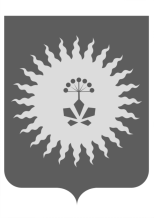 АДМИНИСТРАЦИЯАНУЧИНСКОГО МУНИЦИПАЛЬНОГО  РАЙОНАР А С П О Р Я Ж Е Н И Е_12.08.2019г._                               с. Анучино                             №    296-раОб утверждении  муниципальной  программы «Профилактика   нарушений обязательных требований юридическими  лицами и индивидуальными предпринимателями  на 2020 год	В соответствии с Федеральным законом от 26.12.2008 N 294-ФЗ «О защите прав юридических лиц и индивидуальных предпринимателей при осуществлении государственного контроля (надзора) и муниципального контроля», руководствуясь  Уставом Анучинского  муниципального района, администрация районаПОСТАНОВЛЯЕТ:1. Утвердить муниципальную  программу «Профилактика   нарушений обязательных требований  юридическими  лицами и индивидуальными предпринимателями на 2020  год» (прилагается).	2. Настоящее постановление подлежит опубликованию в средствах массовой информации и размещению на официальном сайте администрации Анучинского муниципального района в информационно-телекоммуникационной  сети Интернет.	3. Контроль над исполнением настоящего постановления возложить на первого заместителя главы администрации Анучинского муниципального района (Каменева А.П.)И.о.главы администрации  Анучинскогомуниципального  района 	                                                      А.П.Каменев	                                               Муниципальная программа«Профилактика  нарушений обязательных требований юридическими  лицами и индивидуальными предпринимателями на 2020год»Раздел 1. Паспорт программы.Раздел 2. Краткий анализ текущего состояния подконтрольной сферы.В рамках реализации Федерального закона от 26.12.2008 г. № 294-ФЗ «О защите прав юридических лиц и индивидуальных предпринимателей при осуществлении государственного контроля (надзора) и муниципального контроля» в администрации  Анучинского муниципального района осуществляются следующие виды муниципального контроля:Муниципальный земельный контроль.Основными функциями муниципального земельного  контроля являются:       - осуществление проверок использования земельных участков на территории Анучинского района, в том числе во взаимодействии с территориальными органами федеральных органов исполнительной власти , с целью соблюдения юридическими лицами и индивидуальными предпринимателями земельного законодательства РФ и предотвращения совершения правонарушений юридическими лицами и индивидуальными предпринимателями в области земельного законодательства РФ, а также с целью выявления правонарушений, совершенных юридическими лицами и индивидуальными предпринимателями и с целью устранения таких правонарушений;- осуществление проверок использования земельных участков на территории Анучинского района на основании требования прокурора о проведении внеплановой проверки в рамках надзора за исполнением законов по поступившим в органы прокуратуры материалам и обращениям;- подготовка и передача материалов (в том числе актов проверок), содержащих данные, указывающие на наличие события административного правонарушения в области земельных отношений, в территориальный орган федерального органа исполнительной власти - Арсеньевский  отдел Управления Федеральной службы государственной регистрации, кадастра и картографии по Приморскому краю, в Управление Федеральной службы по ветеринарному и фитосанитарному надзору по Приморскому краю и Сахалинской области для привлечения виновных лиц к административной ответственности;- рассмотрение обращений, заявлений и жалоб граждан, юридических лиц, индивидуальных предпринимателей, обращений органов государственной власти, органов местного самоуправления о фактах, содержащих признаки нарушений земельного законодательства;Контроль за использованием и охраной недр при добыче общераспространенных полезных ископаемых, а также при строительстве подземных сооружений, не связанных с добычей полезных ископаемых.Основными функциями являются:       - соблюдение недропользователями требований федеральных законов, иных нормативных правовых актов Российской Федерации, связанных с использованием и охраной участков недр местного значения при добыче общераспространенных полезных ископаемых, а также при строительстве подземных сооружений, не связанных с добычей полезных ископаемых;- предотвращение самовольного (безлицензионного) пользования участками недр местного значения, необоснованной и самовольной застройки площадей залегания общераспространенных полезных ископаемых;- выполнение условий недропользования, содержащихся в лицензиях на пользование участками недр местного значения  Анучинского  муниципального района;- достоверность содержания и иной первичной документации о состоянии и изменении запасов полезных ископаемых на участках недр местного значения;- соблюдение установленного порядка представления государственной отчетности пользователями недр в фонды геологической информации в пределах своей компетенции;- достоверность данных, необходимых для расчета платежей за пользование недрами; соблюдение требований законов и иных нормативных правовых актов Российской Федерации, законов Приморского края и принятых ими в пределах полномочий нормативных правовых актов, муниципальных правовых актов Анучинского муниципального района по регулированию отношений недропользования;    - соблюдение юридическим лицом, индивидуальным предпринимателем в процессе осуществления деятельности обязательных требований, а также соответствие сведений, содержащихся в уведомлении о начале осуществления отдельных видов предпринимательской деятельности, обязательным требованиям;- cоблюдение юридическим лицом, индивидуальным предпринимателем в процессе осуществления деятельности обязательных требований, выполнение предписаний, проведение мероприятий по предотвращению причинения вреда жизни, здоровью граждан, вреда животным, растениям, окружающей среде, по обеспечению безопасности государства, по предупреждению возникновения чрезвычайных ситуаций природного и техногенного характера, по ликвидации последствий причинения такого вреда.Муниципальный дорожный контрольОсновными функциями муниципального дорожного контроля являются:       - осуществление проверок за соблюдением юридическими лицами, индивидуальными предпринимателями требований по использованию и сохранности автомобильных дорог местного значения;- осуществление проверок использования и сохранности автомобильных дорог местного значения на территории сельских поселений Анучинского района на основании обращений и заявлений граждан, в том числе индивидуальных предпринимателей, юридических лиц, информации от органов государственной власти, органов местного самоуправления о фактах нарушения требований к автомобильным дорогам местного значения;-составление предписания в случае выявления в результате мероприятия по муниципальному дорожному контролю нарушений обязательных требований содержания автомобильных дорог местного значения;-направление материалов проверки в орган, уполномоченный составлять протокол об административном правонарушении в случае не устранения нарушений указанных в предписании;- рассмотрение обращений, заявлений и жалоб граждан, юридических лиц, индивидуальных предпринимателей, обращений органов государственной власти, органов местного самоуправления о фактах, содержащих признаки нарушений законодательства о дорожной деятельности.Раздел 3.Основные цели и задачи программы       Настоящая программа профилактики нарушений юридическими лицами и индивидуальными предпринимателями обязательных требований разработана в соответствии с Федеральным законом от 26 декабря 2008 года № 294-ФЗ «О защите прав юридических лиц и индивидуальных предпринимателей при осуществлении государственного контроля (надзора) и муниципального контроля» в целях организации проведения органом муниципального контроля - администрацией Анучинского  муниципального района профилактики нарушений требований, установленных муниципальными правовыми актами, а также требований, установленных федеральными законами и иными нормативными правовыми актами Российской Федерации, законами Приморского края, в случаях, если соответствующие виды контроля относятся к вопросам местного значения муниципального района, в целях предупреждения возможного нарушения подконтрольными субъектами обязательных требований, мотивации к добросовестному поведению и снижению рисков причинения ущерба охраняемым законом ценностям.          Задачами программы являются:    1. Укрепление системы профилактики нарушений обязательных требований путём активизации профилактической деятельности.    2. Выявление причин, факторов и условий, способствующих нарушениям обязательных требований.     3. Повышение правосознания и правовой культуры руководителей юридических лиц и индивидуальных предпринимателей. 4. Сроки и этапы реализации ПрограммыПрограмма реализуется в 2020  году в один этап.5. Перечень мероприятий программы.Перечень мероприятий программы с указанием сроков исполнения, приведен в Приложении 1 к  программе.6. Механизм реализации ПрограммыМеханизм реализации программы направлен на эффективное планирование хода исполнения основных мероприятий, координацию действий участников ее реализации, обеспечение контроля исполнения программных мероприятий, проведение мониторинга состояния работ по выполнению программы, выработку решений при возникновении отклонения хода работ от плана мероприятий программы.Ответственный исполнитель Программы (администрация Анучинского муниципального района) обеспечивает оперативный контроль над ходом реализации Программных мероприятий, своевременным предоставлением всеми исполнителями программы отчетной информации о выполнении мероприятий, а также за предоставлением в установленном порядке отчетов о ходе реализации Программы, готовит отчет о реализации Программы.  7. Ресурсное обеспечение Программы  Мероприятия программы реализуются в пределах текущего финансирования деятельности исполнителей программы, без привлечения дополнительных бюджетных средств9.  Оценка эффективности ПрограммыОценка эффективности реализации программы производится  исполнителями ежегодно на основе использования системы целевых индикаторов, которая обеспечит мониторинг динамики результатов реализации Программы за оцениваемый период с целью уточнения степени решения задач и выполнения мероприятий Программы.Для оценки эффективности реализации программы используются целевые индикаторы по направлениям, которые отражают выполнение мероприятий Программы.Целевые индикаторы ПрограммыПриложение №1к  программе «Профилактика   нарушений обязательных требований юридическими  лицами и индивидуальными предпринимателями  на 2020   год» Перечень мероприятий программы.Приложение к распоряжениюадминистрации  Анучинского  муниципального  района от _12.08.2019___г.  № ___296-ра____1.1Наименование программы«Профилактика  нарушений обязательных требований юридическими  лицами и индивидуальными предпринимателями на 2020   год»1.2Дата принятия решения о разработке Распоряжение администрации  Анучинского  муниципального  района от ____________№ ________«О разработке  программы «Профилактика  нарушений обязательных требований юридическими  лицами и индивидуальными предпринимателями на 2019   год»1.3 Заказчик программыАдминистрация  Анучинского муниципального района.1.4Ответственный исполнитель программыотдел имущественных и земельных  отношении  администрации Анучинского муниципального района, осуществляющий муниципальный контроль1.5Цели программыПрограмма разработана в целях реализации положений Федерального закона  от 26.12.2008 N 294-ФЗ "О защите прав юридических лиц и индивидуальных предпринимателей при осуществлении государственного контроля (надзора) и муниципального контроля":предупреждение нарушения, подконтрольными субъектами обязательных требований, включая устранение причин, факторов и условий, способствующих возможному нарушению обязательных требований;мотивация к добросовестному поведению; разъяснение подконтрольным субъектам обязательных требований1.6Задачи программы Укрепление системы профилактики нарушений обязательных требований путём активизации профилактической деятельности.     Выявление причин, факторов и условий, способствующих нарушениям обязательных требований.     Повышение правосознания и правовой культуры руководителей юридических лиц и индивидуальных предпринимателей.1.7Сроки и этапы реализации программыПрограмма реализуется в 2020 году в один этап.1.8Объемы и источники финансированияПрограмма реализуется без привлечения бюджетных средств1.9Целевые индикаторы - Количество  подконтрольных субъектов, охваченных  профилактическими мероприятиями-  10единиц;- Количество проведенных профилактических мероприятий – 10 единиц; 1.10Ожидаемые конечные результаты реализации программы и показатели  эффективности программыПовышение уровня информированности подконтрольных субъектов;Уменьшение общего количества нарушений обязательных требованийНаименование целевого индикатора ПрограммыЕдиница измерения 2020Количество подконтрольных субъектов, охваченных профилактическими  мероприятиямиЕдиниц20Количество проведенных профилактических  мероприятияЕдиниц10№ п\пНаименование мероприятияСрок исполненияОтветственный исполнитель1Размещение на официальном сайте органом местного самоуправления Анучинского муниципального района в сети «Интернет» нормативных правовых актов, содержащих обязательные требования, оценка соблюдения которых является предметом муниципального контроляНе позднее 10-ти дней после принятия нормативного правового актаОтдел  имущественных и земельных отношений 2 Информирование юридических лиц, индивидуальных предпринимателей по вопросам соблюдения обязательных требований путем:1) разработки и опубликования руководств по соблюдению обязательных требований;2) разъяснительной работы в информационно-телекоммуникационной сети «Интернет»;3) подготовки информации о содержании новых нормативных правовых актов, устанавливающих обязательные требования, внесенных изменениях в действующие акты, сроках и порядке вступления их в действие, а также рекомендаций о проведении необходимых организационных, технических мероприятий, направленных на внедрение и обеспечение соблюдения обязательных требованийДо 25 декабря текущего годаОтдел  имущественных и земельных отношений3Проведение консультаций по вопросам соблюдения обязательных требований, требований, установленных муниципальными правовыми актамипо мере необходимостиОтдел  имущественных и земельных отношений 4Размещение на официальном сайте органом местного самоуправления Анучинского муниципального района в сети «Интернет»  информации о результатах осуществления муниципального контроляДо 30-го числа последнего месяца каждого кварталаОтдел  имущественных и земельных отношений 5Обобщение и размещение на официальном сайте органом местного самоуправления Анучинского муниципального района в сети «Интернет» практики осуществления муниципального контроля, с указанием наиболее часто встречающихся случаев нарушений требований законодательства с рекомендациями в отношении мер, которые должны приниматься юридическими лицами, индивидуальными предпринимателями, гражданами в целях недопущения таких нарушенийДо 25 декабря текущего годаОтдел  имущественных и земельных отношений 6Выдача предостережений о недопустимости нарушения обязательных требований земельного законодательства в соответствии с частями 5 - 7 статьи 8.2 Федерального закона от 26 декабря 2008 года № 294-ФЗ «О защите прав юридических лиц и индивидуальных предпринимателей при осуществлении государственного контроля (надзора) и муниципального контроля»по мере необходимостиОтдел  имущественных и земель х отношений № п/пНаименование мероприятияСрок реализации мероприятияОтветственный исполнитель12341.Актуализация  размещенных на официальном сайте Администрации Анучинского района в сети «Интернет» для каждого вида муниципального контроля перечней нормативных правовых актов или их отдельных частей, содержащих обязательные требования, оценка соблюдения которых является предметом муниципального контроля, а также текстов соответствующих нормативных правовых актов1 кварталОрганы (должностные лица), уполномоченныена осуществление муниципального контроляв соответствующей сфере деятельности, указанные в разделе 3 настоящей Программы2.Осуществление информирования юридических лиц, индивидуальных предпринимателей по вопросам соблюдения обязательных требований, в том числе посредством информирования по телефону, путем личных встреч, разработки и опубликования руководств по соблюдению обязательных требований, проведения семинаров и конференций, разъяснительной работы в средствах массовой информации и иными способами. В случае изменения обязательных требований – подготовка и распространение комментариев о содержании новых нормативных правовых актов, устанавливающих обязательные требования, внесенных изменениях в действующие акты, сроках и порядке вступления их в действие, а также рекомендаций о проведении необходимых организационных, технических мероприятий, направленных на внедрение и обеспечение соблюдения обязательных требованийВ течение года (по мере необходимости)Органы (должностные лица), уполномоченныена осуществление муниципального контроляв соответствующей сфере деятельности, указанные в разделе 3 настоящей Программы3.Обеспечение регулярного (не реже одного раза в год) обобщения практики осуществления в соответствующей сфере деятельности муниципального контроля и размещение на официальном сайте Администрации Черниговского района в сети «Интернет» соответствующих обобщений, в том числе с указанием наиболее часто встречающихся случаев нарушений обязательных требований с рекомендациями в отношении мер, которые должны приниматься юридическими лицами, индивидуальными предпринимателями в целях недопущения таких нарушенийIV кварталОрганы (должностные лица), уполномоченныена осуществление муниципального контроляв соответствующей сфере деятельности, указанные в разделе 3 настоящей Программы4.Выдача предостережений о недопустимости нарушения обязательных требований в соответствии с частями 5 - 7 статьи 8.2 Федерального закона от 26 декабря 2008 года № 294-ФЗ «О защите прав юридических лиц и индивидуальных предпринимателей при осуществлении государственного контроля (надзора) и муниципального контроля» (если иной порядок не установлен федеральным законом)В течение года (по мере необходимости)Органы (должностные лица), уполномоченныена осуществление муниципального контроляв соответствующей сфере деятельности, указанные в разделе 3 настоящей Программы